T.CEREĞLİ KAYMAKAMLIĞIZENGEN GAZİ MUSTAFA KEMAL İLKOKULU-ORTAOKULU MÜDÜRLÜĞÜ2019-2023 STRATEJİK PLANI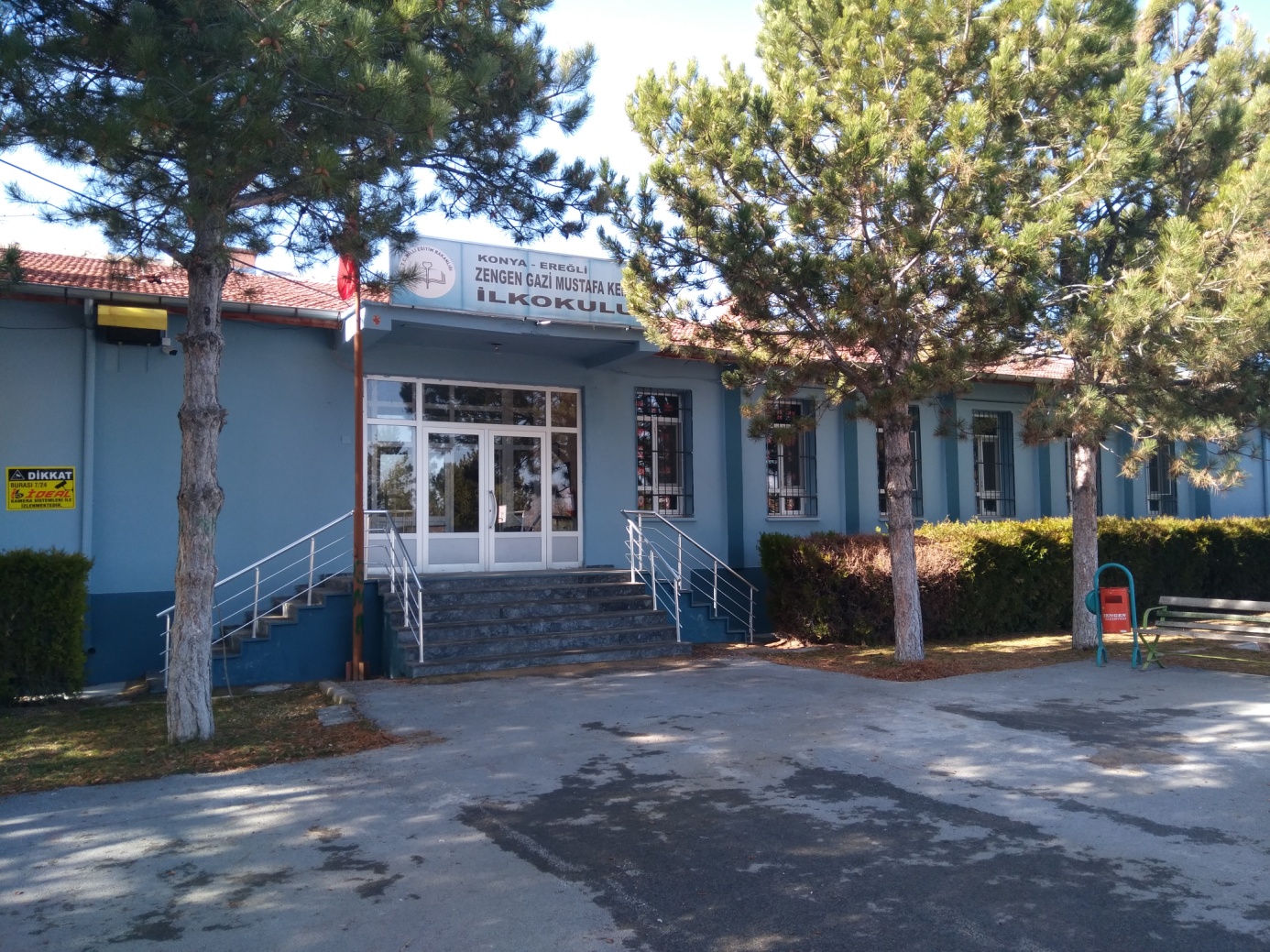 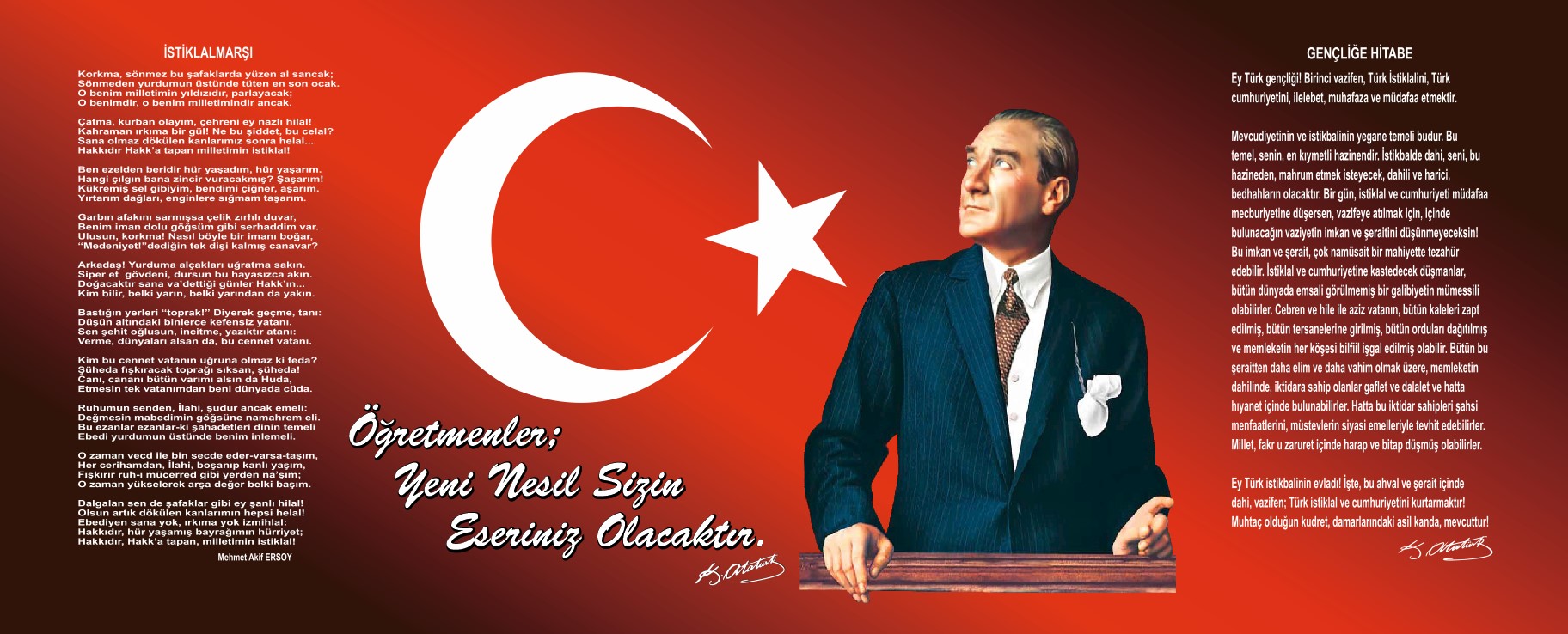 Sunuş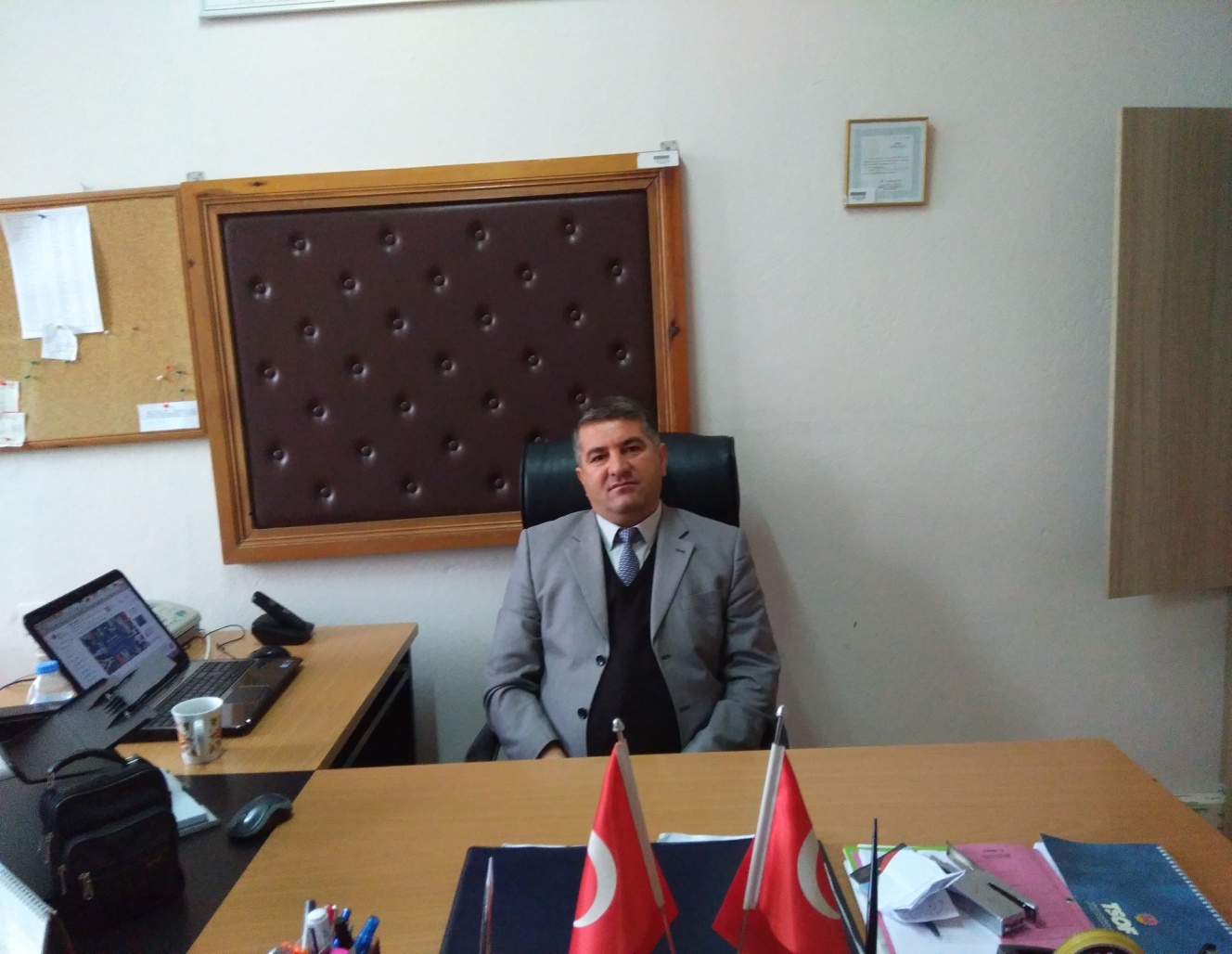 Zengen Mahallesi tarihi geçmişiyle ilçemiz açısından büyük önem taşımaktadır. Beldemizin çevre illere yakınlığı ve anayollar üzerinde bulunması önemini daha da artırmıştır. Köklü bir eğitim geleneğine sahip mahallemiz birçok ünlü insan yetiştirmiştir.	Hızla ilerleyen çağımız teknolojisine ayak uydurmak ancak iyi bir planlamayla olur. Toplumsal kalkınmanın en önemli unsuru olan eğitimi planlamadan ilerleme ve kalkınmadan söz edilemez. Stratejik planlama yasal bir zorunluluk olmasının yanında, kurum olarak da kendi geleceğimizi görmemiz ve geleceğe yön vermemiz açısından büyük önem taşımaktadır. Kendimize bir amaç belirlemek, bu amaca ulaşmak için bir yol haritası çizmek,olası risk faktörlerini saptamak ve önlem almak modern çağımızın mutlak gereklerindendir. Okulumuz stratejik planlama ekibinin hazırlamış olduğu 2019-2023 yıllarını kapsayan bu stratejik plan çalışmalarımızda ve geleceği planlamamızda bize yol gösterici olacaktır.                                                                                                                                                                                                                        Tamer YAMAÇOkul MüdürüİçindekilerSunuş	3İçindekiler	4BÖLÜM I: GİRİŞ ve PLAN HAZIRLIK SÜRECİ	5BÖLÜM II: DURUM ANALİZİ	6Okulun/Kurumun Mevcut Durumu: Temel İstatistikler	7PAYDAŞ ANALİZİ	11GZFT (Güçlü, Zayıf, Fırsat, Tehdit) Analizi	19Gelişim ve Sorun Alanları	20MİSYONUMUZ	22VİZYONUMUZ	23TEMEL DEĞERLERİMİZ	23TEMA I: EĞİTİM VE ÖĞRETİME ERİŞİM	24TEMA II: EĞİTİM VE ÖĞRETİMDE KALİTENİN ARTIRILMASI	26TEMA III: KURUMSAL KAPASİTE	28V. BÖLÜM: MALİYETLENDİRME	30VI. BÖLÜM: İZLEME VE DEĞERLENDİRME	31EKLER:	32BÖLÜM IGİRİŞ ve PLAN HAZIRLIK SÜRECİ2019-2023 dönemi stratejik plan hazırlanması süreci Üst Kurul ve Stratejik Plan Ekibinin oluşturulması ile başlamıştır. Ekip tarafından oluşturulan çalışma takvimi kapsamında ilk aşamada durum analizi çalışmaları yapılmış ve durum analizi aşamasında paydaşlarımızın plan sürecine aktif katılımını sağlamak üzere paydaş anketi, toplantı ve görüşmeler yapılmıştır. Durum analizinin ardından geleceğe yönelim bölümüne geçilerek okulumuzun amaç, hedef, gösterge ve eylemleri belirlenmiştir. Çalışmaları yürüten ekip ve kurul bilgileri altta verilmiştir.STRATEJİK PLAN ÜST KURULUBÖLÜM IIDURUM ANALİZİDurum analizi bölümünde okulumuzun mevcut durumu ortaya konularak neredeyiz sorusuna yanıt bulunmaya çalışılmıştır. Bu kapsamda okulumuzun/kurumuzun kısa tanıtımı, okul/kurum künyesi ve temel istatistikleri, paydaş analizi ve görüşleri ile okulumuzun/kurumumuzun Güçlü Zayıf Fırsat ve Tehditlerinin (GZFT) ele alındığı analize yer verilmiştir.Okulumuz 1939 yılında Zengen Köyü İlkokulu adıyla ilk kez hizmete açılmıştır. 1979 yılında yangın sonucu harabeye dönen okul 1980 yılında yeniden tamir edilerek eğitim öğretime açılmıştır. Aynı sene içerisinde şu anki bahçe içerisinde bulunan ortaokul binası yapılmıştır. Eğitim öğretimin 8 yıla çıkarılmasından sonra şimdiki lise binasında 1. kademe öğrencileri ek binada ise 2. kademe öğrencileri eğitim öğretim görmüşlerdir. 2004 yılında ise Zengen Lisesi’nin ilköğretim binasına taşınmasına karar verilmiş ve okulumuz şu an eğitim öğretim faaliyetlerine devam edilen yeni binasına taşınmıştır. 2005 – 2006 Eğitim Öğretim yılından itibaren okulumuz bünyesinde anasınıfı açılmıştır. Zorunlu eğitimin 12 yıla çıkmasının ardından ek derslik ve bina yapımı başlamış ve 2013 yılı itibariyle okulumuz ilkokul ve ortaokul olarak ayrılmıştır. İlkokul ve ortaokulumuz aynı bahçeyi paylaşmaktadır. Okulumuz öğrencilerinin hemen hepsi okulumuzdan mezun olduktan sonra üst öğrenim kurumlarına devam etmektedirler. Mahallemizde  Zengen Lisesi’nin olması öğrencilerimizin üst öğrenime gitmesini kolaylaştırmaktadır. Ayrıca sınavla okul kazanan öğrenciler de yakın il ve ilçe merkezlerine gitmektedirler.Okulun/Kurumun Mevcut Durumu: Temel İstatistiklerOkul/Kurum KünyesiOkulumuzun/Kurumumuzun temel girdilerine ilişkin bilgiler altta yer alan okul künyesine ilişkin tabloda yer almaktadır.Temel Bilgiler Tablosu- Okul/Kurum Künyesi ,Çalışan BilgileriOkulumuzun/Kurumumuzun çalışanlarına ilişkin bilgiler altta yer alan tabloda belirtilmiştir.Çalışan Bilgileri TablosuKadrolu, geçici görevlendirme, ücretli veya sözleşmeli olması fark etmeksizin tüm çalışanlar dâhil edilecektir.Okulumuz/Kurumumuz Bina ve Alanları	Okulumuzun/Kurumumuz binası ile açık ve kapalı alanlarına ilişkin temel bilgiler altta yer almaktadır.Okul/Kurum Yerleşkesine İlişkin BilgilerVeriler varsa kayıt veya planlardan yoksa okul/kurum tarafından hesaplanmak yöntemiyle girilecektir.Sınıf ve Öğrenci Bilgileri (Okul için)	Okulumuzda yer alan sınıfların öğrenci sayıları alttaki tabloda verilmiştir.Donanım ve Teknolojik KaynaklarımızTeknolojik kaynaklar başta olmak üzere okulumuzda bulunan çalışır durumdaki donanım malzemesine ilişkin bilgiye alttaki tabloda yer verilmiştir.Teknolojik Kaynaklar TablosuGelir ve Gider BilgisiOkulumuzun/Kurumumuzun genel bütçe ödenekleri, okul aile birliği gelirleri ve diğer katkılarda dâhil olmak üzere gelir ve giderlerine ilişkin son iki yıl gerçekleşme bilgileri alttaki tabloda verilmiştir.PAYDAŞ ANALİZİOkulumuzun temel paydaşları öğrenci, veli ve öğretmen olmakla birlikte eğitimin dışsal etkisi nedeniyle okul çevresinde etkileşim içinde olunan geniş bir paydaş kitlesi bulunmaktadır. Paydaşlarımızın görüşleri anket, toplantı, dilek ve istek kutuları, elektronik ortamda iletilen önerilerde dâhil olmak üzere çeşitli yöntemlerle sürekli olarak alınmaktadır.Paydaş Sınıflandırma MatrisiPAYDAŞ LİSTESİPaydaş Önceliklendirme MatrisiÖĞRENCİ GÖRÜŞ VE DEĞERLENDİRME ANKET SONUÇLARI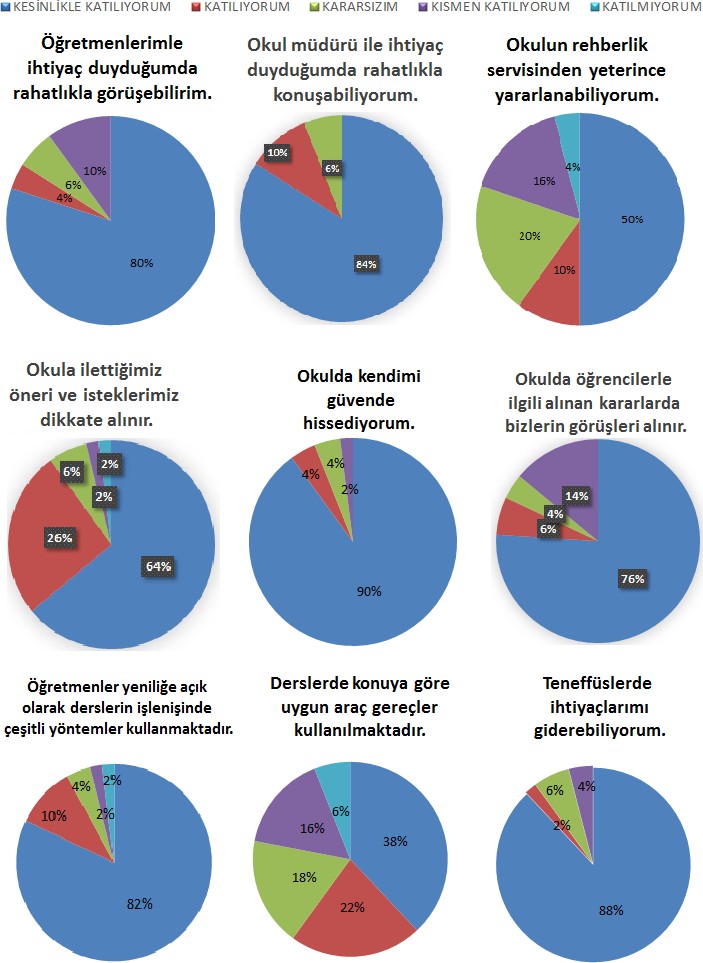 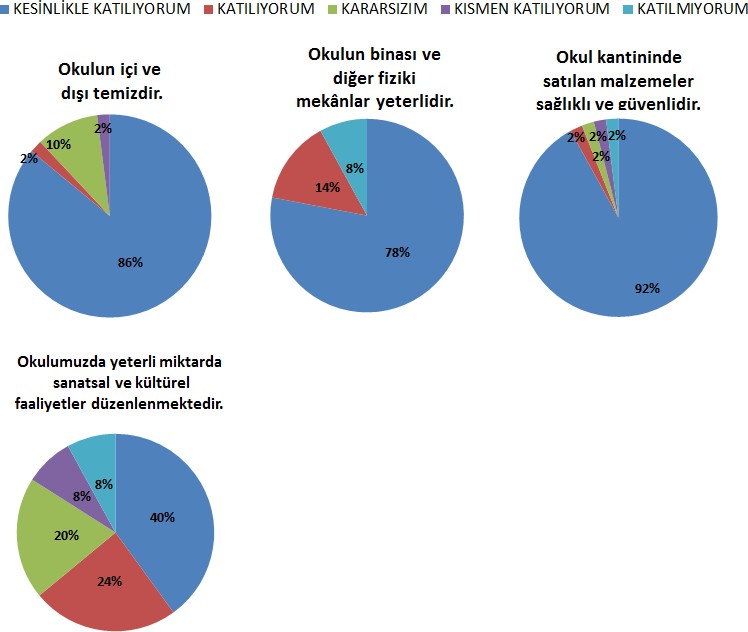 VELİ GÖRÜŞ VE DEĞERLENDİRME ANKET SONUÇLARI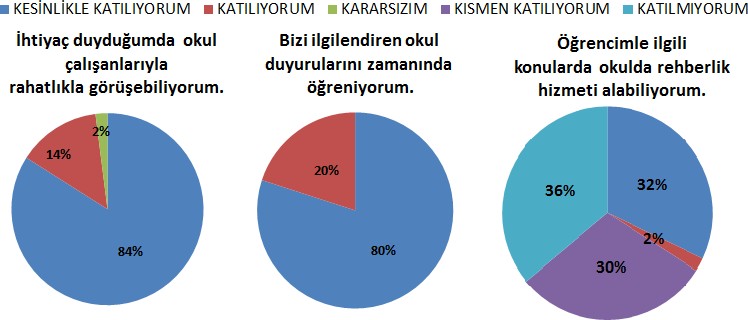 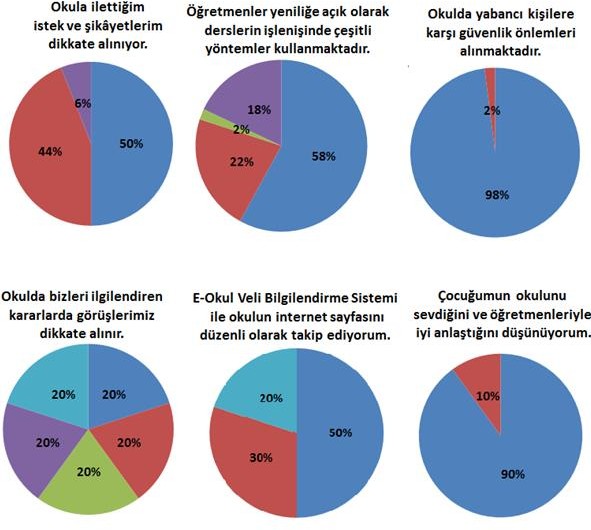 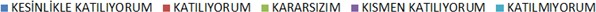 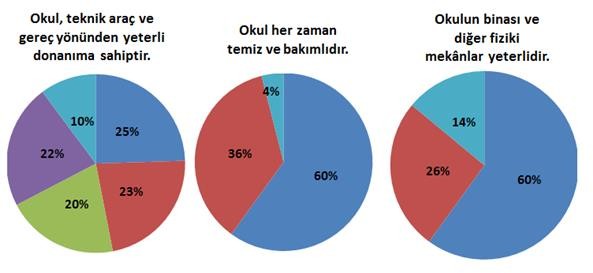 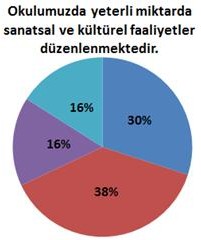 ÖĞRETMEN GÖRÜŞ VE DEĞERLENDİRME ANKET SONUÇLARI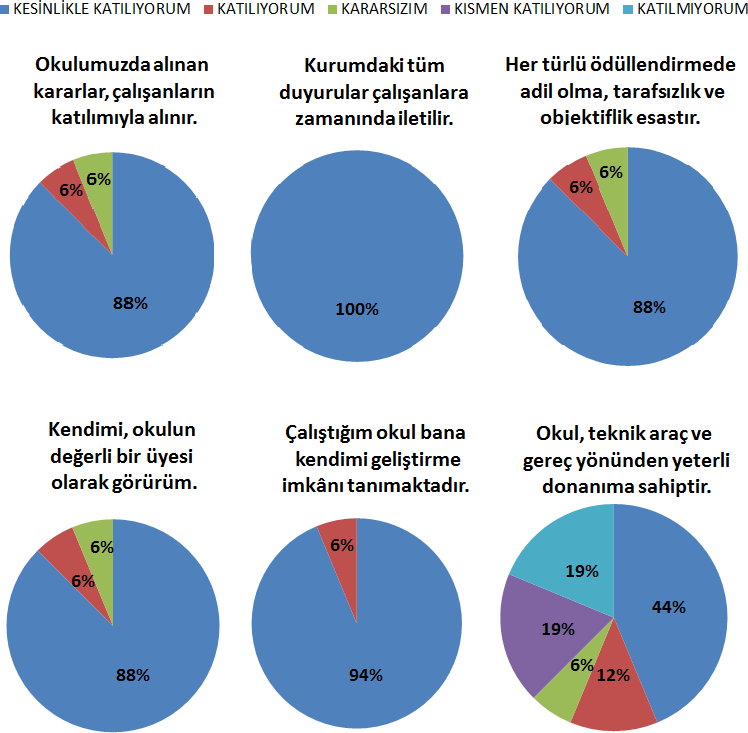 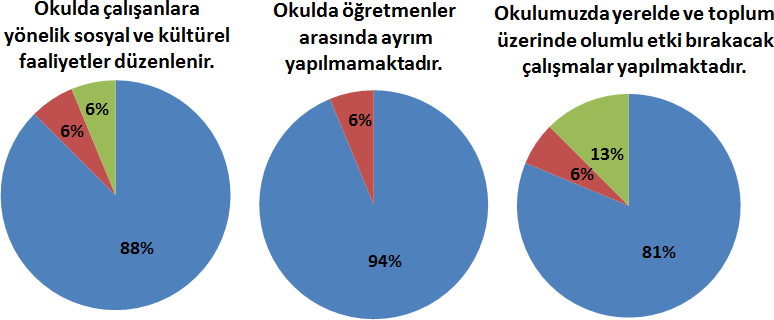 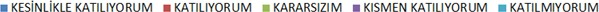 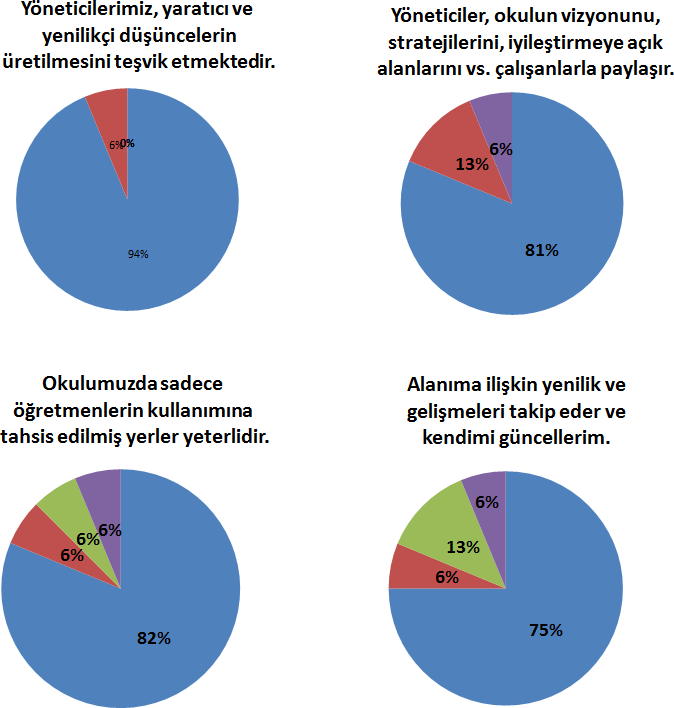 GZFT ANALİZİ (GÜÇLÜ,ZAYIF, FIRSAT, TEHDİT)Gelişim ve Sorun AlanlarıGelişim ve sorun alanları analizi ile GZFT analizi sonucunda ortaya çıkan sonuçların planın geleceğe yönelim bölümü ile ilişkilendirilmesi ve buradan hareketle hedef, gösterge ve eylemlerin belirlenmesi sağlanmaktadır.Gelişim ve sorun alanları ayrımında eğitim ve öğretim faaliyetlerine ilişkin üç temel tema olan Eğitime Erişim, Eğitimde Kalite ve Kurumsal Kapasite kullanılmıştır.Eğitime Erişim: Öğrencinin eğitim faaliyetine erişmesi ve tamamlamasına ilişkin süreçleri,Eğitimde Kalite: Öğrencinin akademik başarısı, sosyal ve bilişsel gelişimi ve istihdamı da dâhil olmak üzere eğitim ve öğretim sürecinin hayata hazırlama evresini,Kurumsal Kapasite: Kurumsal yapı, kurum kültürü, donanım, bina gibi eğitim ve öğretim sürecine destek mahiyetinde olan kapasiteyi belirtmektedir.Gelişim ve Sorun AlanlarımızBÖLÜM III(MİSYON, VİZYON VE TEMEL DEĞERLER)Okul/Kurum Müdürlüğümüzün Misyon, vizyon, temel ilke ve değerlerinin oluşturulması kapsamında öğretmenlerimiz, öğrencilerimiz, velilerimiz, çalışanlarımız ve diğer paydaşlarımızdan alınan görüşler, sonucunda stratejik plan hazırlama ekibi tarafından oluşturulan Misyon, Vizyon, Temel Değerler; Okulumuz/Kurulumuz üst kurulana sunulmuş ve üst kurul tarafından onaylanmıştır.MİSYONUMUZTEMEL DEĞERLERİMİZTemel değerler okulunuzda/kurumumuzda var olan, var olduğunu düşündüğünüz, var olmasını arzu ettiğiniz Kişi, Süreç ve Performansa ilişkin değer ifadeleridir. İfadelerin kişiler (öğretmen, öğrenci, veli, yönetici, çalışan..), Süreçler ve performans (çıktılar, sonuçlar) kapsamında değerlendirilmesi beklenmektedir.1) ……………………………….2) ……………………………….3) ……………………………….4) ……………………………….5) ……………………………….6) ……………………………….VİZYONUMUZTEMEL DEĞERLERİMİZ1. Kurum çalışanları arasında adalet ve liyakat gözetilir.2. Değişim süreklidir.3. Her öğrenci öğrenebilir.4. Eğitimin merkezinde öğrenci vardır.5. Her öğrencinin ve her öğretmenin bir hedefi olmalıdır.6. Korkunun okulda yeri yoktur.7. İç ve dış paydaşlarımızla iletişim esastır.8. Katılımcılık ve paylaşımcılık esastır.9. Tüm faaliyetlerimizde toplum yararı gözetilir.10. Çalışanlar yenilikçi, yaratıcı düşünce ve görüşlerini serbestçe dile getirir.11. Kurum çalışanları çevreye duyarlıdır.12. Çalışanlarımız geleceğe ümitle bakar.BÖLÜM IVAMAÇ, HEDEF, PERFORMANS GÖSTERGELERİ VE EYLEMLERTEMA I: EĞİTİM VE ÖĞRETİME ERİŞİMStratejik Amaç 1:Bütün bireylerin eğitim ve öğretime adil şartlar altında erişmesini ve yine eğitim öğretimini adil şartlar altında tamamlamasını sağlamak.Stratejik Hedef 1.1. Kayıt bölgemizde yer alan okul öncesi eğitim çağındaki çocukların okullaşma oranları artırılacak, öğrencilerin uyum ve devamsızlık sorunları da giderilecektir.PERFORMANS GÖSTERGELERİEYLEM PLANIStratejik Amaç 2:Okulumuzda bulunan her bireyin devamsızlık sorunlarını ortadan kaldırarak, okula devamını sağlamak.Stratejik Hedef 2.1 Plan dönemi sonuna kadar okulumuzda bulunan her bireyin eğitim ve öğretimin her türünde ve kademesinde devamsızlık oranlarını azaltmak.PERFORMANS GÖSTERGELERİEYLEM PLANITEMA II: EĞİTİMDE KALİTEStratejik Amaç 3:Akademik anlamda okulumuzda eğitim ve öğretim kalitesini arttırmak.Stratejik Hedef 3.1. Akademik anlamda öğrencileri hazırlayarak yapılan bursluluk ve ortaöğretime geçiş sınavlarında başarılı olmak.PERFORMANS GÖSTERGELERİ                                                                               EYLEM PLANIStratejik Amaç 4:Bütün bireylerin ulusal ve uluslararası ölçütlerde sosyal, kültürel ve fiziksel gelişim bakımından yetişmesine imkân sağlamak.Stratejik Hedef 4.1. Çevre şartları ve imkanları çerçevesinde öğrencileri sosyal hayata hazırlamak, yeterli kültür seviyesine çıkarmak ve fiziksel gelişimlerini takip etmek.PERFORMANS GÖSTERGELERİ                                                                       EYLEM PLANITEMA III: KURUMSAL KAPASİTEStratejik Amaç 5:Okulumuzun fizikî, donanımsal ve teknolojik yapısını iyileştirerek, eğitime erişimi ve eğitimde kaliteyi artıracak etkin ve verimli altyapıya sahip bir tesis haline getirmek.Stratejik Hedef 5.1. Okulumuzu teknolojiyi hızlı ve etkin kullanan bir kurum haline getirmek.PERFORMANS GÖSTERGELERİEYLEM PLANI    , Stratejik Amaç 6:Okulumuzu öğrenci ve çalışanlar için güvenli bir hale getirecek iş güvenliği esaslarını sağlamak.Stratejik Hedef 6.1. Okulumuzun güvenli hale getirilmesi için iş güvenliği eksiklerinin tespit edilmesi, personel ve öğrencilerin bu konuda bilgilendirilmesi.PERFORMANS GÖSTERGELERİEYLEM PLANIMALİYETLENDİRMEBÖLÜM2019-2023 Stratejik Planı Faaliyet/Proje Maliyetlendirme TablosuBÖLÜMİZLEME VE DEĞERLENDİRMEOkulumuz Stratejik Planı izleme ve değerlendirme çalışmalarında 5 yıllık Stratejik Planın izlenmesi ve 1 yıllık gelişim planın izlenmesi olarak ikili bir ayrıma gidilecektir.Stratejik planın izlenmesinde 6 aylık dönemlerde izleme yapılacak denetim birimleri, il ve ilçe millî eğitim müdürlüğü ve Bakanlık denetim ve kontrollerine hazır halde tutulacaktır.Yıllık planın uygulanmasında yürütme ekipleri ve eylem sorumlularıyla aylık ilerleme toplantıları yapılacaktır. Toplantıda bir önceki ayda yapılanlar ve bir sonraki ayda yapılacaklar görüşülüp karara bağlanacaktır.Üst Kurul BilgileriÜst Kurul BilgileriEkip BilgileriEkip BilgileriAdı SoyadıUnvanıAdı SoyadıUnvanıTamer YAMAÇOkul MüdürRamazan SAVAŞIRÖğretmen Ayşegül KOÇÖğretmen Haydar SAYIMÖğretmen Fevziye YILDIZÖğretmen Ayşegül KOÇÖğretmen Coşkun YILDIZOkul –Aile Birliği BaşkanıAkgün GÜLTEKİN ÖğretmenNisa Burcu UYSALYönetim Kurulu ÜyesiAygün AKÇAYGönüllü Veliİli: Konyaİli: Konyaİli: Konyaİli: Konyaİli: Konyaİlçesi: Ereğliİlçesi: Ereğliİlçesi: Ereğliİlçesi: EreğliAdres: Zengen Mh.99705 Sk.No:6Ereğli-KonyaZengen Mh.99705 Sk.No:6Ereğli-KonyaZengen Mh.99705 Sk.No:6Ereğli-KonyaZengen Mh.99705 Sk.No:6Ereğli-KonyaCoğrafi Konum (link):Coğrafi Konum (link):https://goo.gl/maps/NpodgTAV7y22https://goo.gl/maps/NpodgTAV7y22Telefon Numarası: 3327251033332725103333272510333327251033Faks Numarası:Faks Numarası:33272510333327251033e- Posta Adresi:731065@meb.k12.tr731065@meb.k12.tr731065@meb.k12.tr731065@meb.k12.trWeb sayfası adresi:Web sayfası adresi:http://zengengmkilkokulu.meb.k12.tr/http://zengengmkilkokulu.meb.k12.tr/Kurum Kodu:731065731065731065731065Öğretim Şekli: (Okul için)Öğretim Şekli: (Okul için)(Tam Gün)(Tam Gün)Okulun/Kurumun Hizmete Giriş Tarihi : 1994Okulun/Kurumun Hizmete Giriş Tarihi : 1994Okulun/Kurumun Hizmete Giriş Tarihi : 1994Okulun/Kurumun Hizmete Giriş Tarihi : 1994Okulun/Kurumun Hizmete Giriş Tarihi : 1994Toplam Çalışan SayısıToplam Çalışan Sayısı1515Öğrenci Sayısı:(Okul için)Öğrenci Sayısı:(Okul için)Kız7777Öğretmen SayısıKadın77Öğrenci Sayısı:(Okul için)Öğrenci Sayısı:(Okul için)Erkek6161Öğretmen SayısıErkek88Öğrenci Sayısı:(Okul için)Öğrenci Sayısı:(Okul için)Toplam138138Öğretmen SayısıToplam1515Derslik Başına Düşen Öğrenci Sayısı (Okul için)Derslik Başına Düşen Öğrenci Sayısı (Okul için)Derslik Başına Düşen Öğrenci Sayısı (Okul için)Derslik Başına Düşen Öğrenci Sayısı (Okul için):15Şube Başına Düşen Öğrenci Sayısı (Okul için)Şube Başına Düşen Öğrenci Sayısı (Okul için)Şube Başına Düşen Öğrenci Sayısı (Okul için):15Öğretmen Başına Düşen Öğrenci Sayısı (Okul için)Öğretmen Başına Düşen Öğrenci Sayısı (Okul için)Öğretmen Başına Düşen Öğrenci Sayısı (Okul için)Öğretmen Başına Düşen Öğrenci Sayısı (Okul için):13Şube Başına 30’dan Fazla Öğrencisi Olan Şube Sayısı (Okul için)Şube Başına 30’dan Fazla Öğrencisi Olan Şube Sayısı (Okul için)Şube Başına 30’dan Fazla Öğrencisi Olan Şube Sayısı (Okul için):0Öğrenci Başına Düşen Toplam Gider Miktarı(Okul için)Öğrenci başına gider miktarı: son yılın bütçe ödenekleri, okul aile birliği gelirleri ve diğer gelirleri neticesinde elde edilmiş toplam bütçenin toplam öğrenci sayısına bölünmesi ile elde edilecektir.Öğrenci Başına Düşen Toplam Gider Miktarı(Okul için)Öğrenci başına gider miktarı: son yılın bütçe ödenekleri, okul aile birliği gelirleri ve diğer gelirleri neticesinde elde edilmiş toplam bütçenin toplam öğrenci sayısına bölünmesi ile elde edilecektir.Öğrenci Başına Düşen Toplam Gider Miktarı(Okul için)Öğrenci başına gider miktarı: son yılın bütçe ödenekleri, okul aile birliği gelirleri ve diğer gelirleri neticesinde elde edilmiş toplam bütçenin toplam öğrenci sayısına bölünmesi ile elde edilecektir.Öğrenci Başına Düşen Toplam Gider Miktarı(Okul için)Öğrenci başına gider miktarı: son yılın bütçe ödenekleri, okul aile birliği gelirleri ve diğer gelirleri neticesinde elde edilmiş toplam bütçenin toplam öğrenci sayısına bölünmesi ile elde edilecektir.20Öğretmenlerin Kurumdaki Ortalama Görev SüresiÖğretmenlerin Kurumdaki Ortalama Görev SüresiÖğretmenlerin Kurumdaki Ortalama Görev Süresi9UnvanErkekKadınToplamOkul Müdürü ve Müdür Yardımcısı101Sınıf Öğretmeni314Branş Öğretmeni167Rehber Öğretmen101İdari Personel000Yardımcı Personel202Güvenlik Personeli000Toplam Çalışan Sayıları8715Okul/Kurum BölümleriOkul/Kurum BölümleriÖzel AlanlarVarYokOkul/Kurum Kat Sayısı1Çok Amaçlı SalonxDerslik Sayısı10Çok Amaçlı SahaxDerslik Alanları (m2)20KütüphanexKullanılan Derslik Sayısı9Fen LaboratuvarıxŞube Sayısı 9Bilgisayar Laboratuvarı0İdari Odaların Alanı (m2)25İş Atölyesi0Öğretmenler Odası (m2)17Beceri Atölyesi0Okul/Kurum Oturum Alanı (m2)870Pansiyon0Okul/Kurum Bahçesi (Açık Alan) (m2)7312Sanatsal, bilimsel ve sportif amaçlı toplam alan (m2)8182Kantin (m2)0Tuvalet Sayısı4Diğer (………….)0SINIFIKızErkekToplamSINIFIKızErkekToplamAnasınıfı58135/A Sınıfı79161/A Sınıfı 1110216/A Sınıfı5492/A Sınıfı94137/A Sınıfı107173/A Sınıfı85138/A Sınıfı117184/A Sınıfı11718Akıllı Tahta Sayısı9TV Sayısı3Masaüstü Bilgisayar Sayısı5Yazıcı Sayısı3Taşınabilir Bilgisayar Sayısı3Fotokopi Makinası Sayısı3Projeksiyon Sayısı1İnternet Bağlantı Hızı50 Diğer….YILLARGELİR MİKTARIGİDER MİKTARI201628002000201746502500201825002000PAYDAŞHİZMET ALANLARÇALIŞANLARTEMEL ORTAKSTRATEJİK ORTAKTEDARİKÇİİÇ PAYDAŞLARİÇ PAYDAŞLARİÇ PAYDAŞLARİÇ PAYDAŞLARİÇ PAYDAŞLARİÇ PAYDAŞLAR1.OKUL İDARESİXX2.ÖĞRETMENLERXX3.ÖĞRENCİLERXX4.YARDIMCI PERSONELXX5.OKUL AİLE BİRLİĞİXDIŞ PAYDAŞLARDIŞ PAYDAŞLARDIŞ PAYDAŞLARDIŞ PAYDAŞLARDIŞ PAYDAŞLARDIŞ PAYDAŞLAR1.MİLLİ EĞT.BAKANLIĞIXXX2.VALİLİKXXX3.KAYMAKAMLIKXXX4.İLÇE MİLLİ EĞT.MÜD.XXX5.VELİLERX6.YEREL YÖNETİMLERXX7.MUHTARXX8.SAĞLIK OCAĞIX9.EMNİYET/JANDARMAX10.YEREL BASINXİÇ PAYDAŞLARIMIZDIŞ PAYDAŞLARIMIZ1.OKUL İDARESİ1.MİLLİ EĞİTİM BAKANLIĞI2.ÖĞRETMENLER2.KONYA VALİLİĞİ3.ÖĞRENCİLER3.EREĞLİ KAYMAKAMLIĞI4.YARDIMCI PERSONEL4.EREĞLİ İLÇE MİLLİ EĞİTİM MÜD.5.OKUL AİLE BİRLİĞİ5.VELİLER6.YEREL YÖNETİMLER7.MAHALLE MUHTARI8.SAĞLIK OCAĞI9.EMNİYET/JANDARMA10.YEREL BASINPAYDAŞÖNEMÖNEMETKİETKİÖNEMLİAZÖNEMLİGÜÇLÜZAYIFİÇ PAYDAŞLARİÇ PAYDAŞLARİÇ PAYDAŞLARİÇ PAYDAŞLARİÇ PAYDAŞLAR1.OKUL İDARESİXX2.ÖĞRETMENLERXX3.ÖĞRENCİLERXX4.YARDIMCI PERSONELXX5.OKUL AİLE BİRLİĞİXXDIŞ PAYDAŞLARDIŞ PAYDAŞLARDIŞ PAYDAŞLARDIŞ PAYDAŞLARDIŞ PAYDAŞLAR1.M.E.BXX2.KONYA VALİLİĞİXX3.EREĞLİ KAYMAKAMLIĞIXX4.EREĞLİ İLÇE M.E.M.XX5.VELİLERXX6.YEREL YÖNETİMLERXX7.MUHTARXX8.SAĞLIK OCAĞIXX9.EMNİYET/JANDARMAXX10.YEREL BASINXX
GÜÇLÜ YÖNLERİMİZ
ZAYIF YÖNLERİMİZTecrübeli öğretmen kadrosuKadrolu öğretmen eksiğiOkulumuzda normal öğretim yapılmasıVelilerimizin ücretli öğretmene bakış açılarıOkul veli işbirliğinin güçlü olmasıÖğrencilerimizin ekonomik düzeylerinin zayıflığıDevamsızlık konusunda sıkıntı yaşamamamızKitap okuma alışkanlığının tam yerleşememesiÖğretmen ve yönetici iletişiminin iyi olmasıÖzel eğitime muhtaç çocukların gereksinimleriOkul aile birliğinin faaliyetleri desteklemesiYardımcı hizmetler personeli yetersizliğiSınıf mevcutlarının standart düzeyde olmasıPaydaşların eğitime sağladığı katkının az olmasıSistemli çalışan bir yönetim kadrosunun olmasıOkulumuz giderleri için ödenek olmamasıOkulda olumlu bir kurum kültürünün varlığıOkulumuzun merkeze olan uzaklığıOkulun diğer kurumlarla olan olumlu ilişkileriSportif ve kültürel etkinliklerin azlığıOkulumuzun sınavlardaki başarılarıÇok sayıda toplantı ve yazışma varlığıKurum personelinin fedakar çalışmalarıFIRSATLARTEHDİTLER
Çevredeki hayırseverlerin varlığıOkulumuz başarılarının kamuoyuna aktarılmamasıGenç nüfusun varlığıŞiddet,ahlaki çöküntünün medya yoluyla yayılması Üst yönetimin eğitime yaklaşımı ve desteğiGenç nüfusun istihdamındaki problemlerYerel yönetimin verdiği destekSık sık değişen öğretmen kadrosuToplumun eğitime olumlu bakışıBölgeler ve okullar arası fırsat eşitsizliğiVelilere kısa sürede ulaşılabilir olmasıHer türlü hizmeti devletten bekleme anlayışıİş imkanı sağlayan kuruluşların artmasıÖğretmelerimizin görev yerinde ikamet etmemeleriEğitime ErişimEğitimde KaliteKurumsal KapasiteOkullaşma OranıAkademik BaşarıKurumsal İletişimOkula Devam/ DevamsızlıkSosyal, Kültürel veFiziksel GelişimKurumsal YönetimOkula Uyum, OryantasyonSınıf TekrarıBina ve YerleşkeÖzel Eğitime İhtiyaç DuyanBireylerİstihdam Edilebilirlik veYönlendirmeDonanımYabancı ÖğrencilerÖğretim YöntemleriTemizlik, HijyenHayat Boyu ÖğrenmeDers araç gereçleriİş Güvenliği, Okul GüvenliğiTaşıma ve servis1.TEMA: EĞİTİM VE ÖĞRETİME ERİŞİM1.TEMA: EĞİTİM VE ÖĞRETİME ERİŞİM1Okullaşma Oranı2Okula Devam/ Devamsızlık3456789102.TEMA: EĞİTİM VE ÖĞRETİMDE KALİTE2.TEMA: EĞİTİM VE ÖĞRETİMDE KALİTE1Akademik Başarı2Sosyal, Kültürel ve Fiziksel Gelişim3456789103.TEMA: KURUMSAL KAPASİTE3.TEMA: KURUMSAL KAPASİTE1Donanım2İş Güvenliği, Okul Güvenliği345678910NoPERFORMANS GÖSTERGESİMevcutHEDEFHEDEFHEDEFHEDEFHEDEFNoPERFORMANS GÖSTERGESİ201820192020202120222023PG.1.1.1Kayıt bölgesindeki okul öncesi eğitim öğrencilerinden okula kayıt yaptıranların oranı(%)7580859095100PG.1.1.2İlkokul birinci sınıföğrencilerinden en az bir yıl okul öncesi eğitim almış olanların oranı (%)6580859095100NoEYLEM İFADESİEYLEMSORUMLUSUEYLEM TARİHİ1.1.1.Kayıt bölgesinde yer alan öğrencilerintespiti çalışması yapılacaktır.Okul İdaresiAğustos1.1.2İlkokul birinci sınıf öğrencilerinden en az bir yıl okul öncesi eğitim almışolanların tespit çalışması yapılacaktır.Okul	İdaresi	ve öğretmenler.Mayıs1.1.3Veli ziyareti yapılacaktır.Okul	İdaresi	veöğretmenler.EylülNoPERFORMANS GÖSTERGESİMevcutHEDEFHEDEFHEDEFHEDEFHEDEFNoPERFORMANS GÖSTERGESİ201820192020202120222023PG.2.1.1Bir eğitim ve öğretim döneminde 20 gün ve üzeri devamsızlık yapan öğrencisayısı543210NoEYLEM İFADESİEYLEM SORUMLUSUEYLEM TARİHİ2.1.1Devamsızlık yapan öğrencilerin tespitive erken uyarı sistemi için çalışmalar yapılacaktır.Okul İdaresiTüm Yıl2.1.2Devamsızlık yapan öğrencilerin velileriile özel toplantı ve görüşmeler yapılacaktır.Okul İdaresiEkim ayı sonuNoPERFORMANS GÖSTERGESİMevcutHEDEFHEDEFHEDEFHEDEFHEDEFNoPERFORMANS GÖSTERGESİ201820192020202120222023PG.3.1.1Öğrencilere her öğretim yılı başında 4-8. sınıflara etkili ve verimli ders çalışma yöntemlerini anlatanseminerler düzenlemek.223334PG.3.1.2Akademik başarıyı ölçen deneme sınavlarıyla öğrencilerin akademikbaşarılarını kontrol etmek.234567NoEYLEM İFADESİEYLEM SORUMLUSUEYLEM TARİHİ3.1.1.1. Dönem başında öğrenci,veli ve öğretmenleri hedeften haberdar ederek çalışmalara başlanması ve çalışma yöntemlerini anlatan seminerlerdüzenlenmesi.Okul İdaresiTüm Öğretmenler.Eylül3.1.2Yapılan deneme sonuçlarının analiz edilerek öğrencilere aktarılması, öğrencilerin durumlarından haberdaredilmesi.Tüm ÖğretmenlerKasım-Ocak-Mart- HaziranNoPERFORMANS GÖSTERGESİMevcutHEDEFHEDEFHEDEFHEDEFHEDEFNoPERFORMANS GÖSTERGESİ201820192020202120222023PG.4.1.1İlçe çapında düzenlenen resim, şiir ve kompozisyon yarışmalarına katılmaoranı(%)5678910PG.4.1.2İlçe çapında düzenlenen sportif faaliyetlere katılımoranı(%)253035404545NoEYLEM İFADESİEYLEMSORUMLUSUEYLEMTARİHİ4.1.1İlçe çapında düzenlenen yarışmaların duyurusun zamanında yapılarak tüm bireylerin yarışmalardan haberdaredilmesi.Okul İdaresi.Etkinlik öncesi.4.1.2Yarışmalarda dereceye giren öğrencilerimizin ödüllendirilmesi,isimleri ile derecelerinin okul internet sitesinde ve okul panolarında yayınlanması.Okul İdaresi.Etkinlik sonrası.NoPERFORMANS GÖSTERGESİMevcutHEDEFHEDEFHEDEFHEDEFHEDEFNoPERFORMANS GÖSTERGESİ201820192020202120222023PG.5.1.1Teknolojiyi etkin kullananpersonel sayısı101213141516PG.5.1.2Sınıflarımızda yer alanprojeksiyon sayısı5678910PG.5.1.3Sınıflarımızda yer alanbilgisayar sayısı789101112NoEYLEM İFADESİEYLEM SORUMLUSUEYLEM TARİHİ5.1.1Okul personelinin bilgisayar ve teknoloji kullanımı konusunda hizmet içi eğitimalmasını sağlamak.Okul İdaresiEylül5.1.2Hayırsever	vatandaşlarla	iletişime geçerek okulumuza projeksiyon bağışıiçin teşvik etmek.Okul	İdaresi	ve öğretmenler.Tüm Yıl5.1.3Hayırsever	vatandaşlarla	iletişime geçerek okulumuza bilgisayar bağışı içinteşvik etmek.Okul	İdaresi	ve öğretmenler.Tüm Yıl5.1.4Kurumun	web	sayfasını	haftada	birgüncellemek ve içeriğini zenginleştirmek.Okul İdaresiTüm YılNoPERFORMANS GÖSTERGESİMevcutHEDEFHEDEFHEDEFHEDEFHEDEFNoPERFORMANS GÖSTERGESİ201820192020202120222023PG.6.1.1Okulumuzda güvenli ortamın oluşturulması açısından alınan önlemler, periyodik kontrolyapılması123456PG.6.1.2İş sağlığı ve güvenli konusunda seminer alanpersonel sayısı.111213141516NoEYLEM İFADESİEYLEM SORUMLUSUEYLEM TARİHİ6.1.1Okulun bina ve çevresinde tehlike arz edebilecek hususların tespiti ve Mebbis İSG sistemine girilmesi, planın yıllıkrevize edilmesi.Okul İdaresiTemmuz6.1.2Okul personelinin iş sağlığı ve güvenliği seminerlerine katılımının sağlanması.Okul İdaresiAğustos6.1.3Okulun bina ve çevresinde bulunan risk durumlarının	giderilmesi,	15	riskpuanının üzerindeki riskler için ödenek talep edilmesi.Okul İdaresiEylülKAYNAK TABLOSU20192020202120222023ToplamGenel Bütçe100100150150150650Valilikler ve Belediyelerin Katkısı000000Diğer (Okul Aile Birlikleri)100100150150150650TOPLAM2002003003003001300